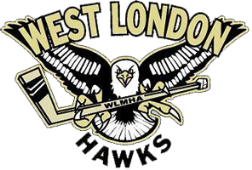 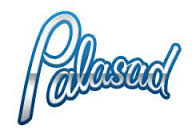 WLMHA Year End Team Party at Palasad South141 Pine Valley Boulevard – 519-685-1390Tues April 21, 2015, 5-8pmTo register your team or for more information, please contact theSponsorship Director, Ken Van de Haar, at piaslondon@bell.net Registration Deadline is:  Monday March 23, 2015As teams register, you will be assigned a start time since Laser Tag can only accommodate up to 28 people at a time.  Additional food & drink orders are paid by each individual.  Some parents may choose to go to the restaurant/bar area and order off the menu.  Payment deadline will be Monday March 30, 2015.  Package A $19.99 
Laser Tag/1 game, Food and a $4 Arcade card

Package B $19.99
Bowling/1 hour, Food and a $4 Arcade card

Package C $26.19
Laser Tag/1 game, Bowling/1 hour, Food and a $4 arcade card

Package D $9.99
Food only
Food Includes (per person):
3 chicken wings or chicken fingers, 2 slices of pizza, 1 glass of soda or juice ** For all packages, tax is additional and for groups a 15% gratuity applies on all food purchases.  See attached Team sign-up sheet for exact calculations.  